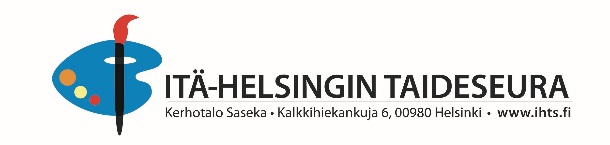 Hyvät syysnäyttelyn 2022 taiteilijat ja muut Itä-Helsingin taideseuran jäsenet.Vastaan avoimella tiedotuksella saamaani palautteeseen 43. syysnäyttelyä koskien.Miksi näyttely ei ollut Vuotalossa?Vuotalon galleria on jo pitkään ollut taideseuran käytettävissä joka toinen vuosi. Emme maksa tilasta varsinaisesti vuokraa, vaan näyttelyaikaa saadaksemme järjestämme jonkinlaista ohjelmaa Vuotaloon. Koska näyttelymme pidettiin Vuotalossa vuonna 2021, seuraavan kerran se voidaan pitää siellä vuonna 2023. Aiemmin seuralla on ollut vastaava järjestely myös Stoassa, mutta kun koronavuonna 2020 olisi ollut Stoan vuoro, kävi ilmi, että henkilöt ja strategiat olivat vaihtuneet. Kaikki vanhat näyttelykuviot oli purettu, yksipuolisesti, ja tästä lähtien Stoa ottaisi näyttelyihinsä vain kutsuttuja ammattitaiteilijoita. Stoan tavoitteena oli saada näkyvyyttä kuvataiteilijoille ja kuvataiteen tekemiselle varsinaisen kuvataiteen sijaan. Kaikenlaista sisältöä (paitsi työpajoja) toivottiin Stoan aukioita ja auloja täyttämään. Ohjelmasisältövaihtokaupalla emme kuitenkaan saisi Stoan galleriaa käyttöömme. Sen vuoksi seuran näyttelytyöryhmä on etsinyt kuumeisesti mahdollisia tiloja näyttelyä varten, myös laajemmalta alueelta kuin Itä-Helsingistä, koska Itä-Helsingissä sopivia tiloja on valitettavan vähän. Näin on päädytty Galleria Kolmanteen kerrokseen.Oliko taiteilijoita tänä vuonna vähemmän kuin yleensä?Taiteilijoiden määrä näyttelyissä tapaa vaihdella. Toki isompaan tilaan tarjoutuu enemmän taiteilijoita kuin pieneen. Tänä vuonna 20 taiteilijaa toi 66 työtään tarjolle. Teoksista 37 pääsi näyttelyyn.Eikö 70 viikkokurssin osallistujista suurempi osa haluaisi näyttelyyn?Olemme tehneet huomion, että viikkokurssilaiset ja näyttelytaiteilijat ovat osin eri väkeä. Osa jäsenistämme osallistuu vain näyttelyihin muttei kursseille ja toisin päin. Toki myös monet kurssilaiset osallistuvat näyttelyihin, kuten kukin omalta kohdaltaan tietää. Viikkokurssien osallistujamäärä ei kuitenkaan siis vielä kerro, kuinka moni taiteilija haluaisi omia teoksiaan näyttelyyn.Miksi näyttelyn aukioloajat ovat niin suppeat?Näyttelytilan aukioloajoista on valitettavasti ollut ristiriitaista tietoa. Vuokrasopimuksessamme lukee, että näyttelyä voidaan pitää auki Nurkka-putiikin aukioloaikoina, jotka näyttelyä sovittaessa ilmoitettiin olevan keskiviikko, lauantai ja sunnuntai. Sittemmin keskiviikko tippui kokonaan pois. Selvitämme, mistä johtuu epäselvyys aukioloaikojen sopimisesta ja avaimen saamisesta sekä valvontalistojen puuttumisesta.Miksei kunniamaininnoista ollut merkintää näyttelyssä?Kunniamainintojen merkitseminen näyttelyssä on oiva idea. Toteutamme sen seuraavassa näyttelyssä.Miksi teoksia oli niin vähän ja hankalalla korkeudella?Näyttelyn ripustussuunnittelu on juryttäjän näkemys. Juryttäjä on ammattilainen, jonka näkemykseen luotamme. Ripustaessa esitimme hänelle toiveen teosten lisäämisestä, ja muutaman teoksen saimmekin lisättyä.Miksei näyttelyssä korostettu myyntiä?Myyntipaikkana Kolmas kerros on (itäisestä näkökulmasta katsoen) syrjäisestä sijainnistaan huolimatta ollut yllättävän hyvä: vuonna 2020 Galleria 3. kerroksen näyttelystä tuli seuralle provikoita satasen, mutta seuraavana vuonna Vuotalosta vain kympin.Miksei näyttelyn purkua ole ohjeistettu?Näyttelyn purkamiseen liittyvät ohjeet on lähetetty näyttelytiedotteessa. Purkutilaisuudessa on paikalla myös näyttelytyöryhmän jäseniä, ja heiltä saa purkuohjeita. Teosturvallisuussyistä seura ei lähtökohtaisesti tarjoa noutamatta jääneiden teosten kuljetusta, mutta jos taiteilija ei itse mitenkään pääse paikalle, aina voi kysyä apua näyttelytoimikunnalta.Miksi purku on syyslomaviikolla?Näyttelyiden vuokra-ajat eivät aina toteudu täsmälleen toiveidemme mukaisesti, mutta voimme jatkossa yrittää järjestää rakentelu- ja purkuajat syyslomaa välttäen.Galleria Kolmas kerros ei meidänkään mielestämme ole ihanteellinen paikka kokoisemme taideseuran näyttelylle. Vaihtoehtoisia tiloja on kuitenkin niukasti, ja Vuotaloon pääsemme vain joka toinen vuosi. Otin joitakin viikkoja sitten jälleen yhteyttä Stoaan, mutta sieltä ei ole vastattu minulle mitään. Otamme siis mielellämme vastaan ideoita ja ehdotuksia tarpeeksi laadukkaista ja suurista mutta hinnaltaan edullisista näyttelypaikoista Vuosaaressa ja muualla Itä-Helsingin alueella. Suuria tiloja ei saa halvalla - esimerkiksi muutaman vuoden takainen juhlanäyttely, joka järjestettiin Kaapelitehtaalla, maksoi 3 000 euroa. Vuokraan säästettiin rahaa etukäteen useita vuosia. Galleria Kolmannen kerroksen vuokra on 350 euroa.Kutsun kaikki jäsenet lämpimästi seuran syyskokoukseen 12.11.2022 kertomaan näkemyksiään ja ilmoittautumaan ensi vuoden hallitukseen ja/tai näyttelytyöryhmään tai muuhun vapaaehtoistyöhön.Ystävällisin terveisinHallituksen puolestaSaara SeppäläpuheenjohtajaItä-Helsingin taideseura